MinutesAgenda Item 1: Finalize eLearning Coordinator Description				Presenter: all CoordinatorsDr. Jester and the coordinators reviewed the eLearning Coordinator description and approved the revisions made to the document.Action Item: Review the revised eLearning Coordinator Description. The coordinators will vote on adopting this document in the next meeting.Person Responsible: all eLearning CoordinatorsDue Date: June 8, 2021Agenda Item 2: Edit ATC Guidelines and COPs Page				Presenter: Rozalind JesterDr. Jester and the coordinators reviewed the revisions Dr. Sauer has suggested for the ATC Guidelines and eLearning Coordinator Guide to online teaching.Action Item: Read through the ATC Guidelines/ COPs and offer any additional suggestions of what should be included for new online faculty should know.Person Responsible: all eLearning CoordinatorsDue Date: June 8, 2021Agenda Item 3: Finalize GWC and BWZ Assignments		Presenter: all CoordinatorsThe coordinators discussed the future facilitation of Growing with Canvas and Blooming with Zoom:Growing with CanvasModule 1: Gina MillerModule 2: Gayle DeaneModule 3: Leslie BartleyModule 4: Dmitry YusinModule 5: Mike SauerBlooming with Zoom (Fall 2021)Module 2: Daniel MarulandaUnspecified: George KodseyRespectfully submitted by Jillian Patch at 11:15 AM.eLearning Coordinators’ Meeting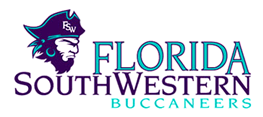 Meeting called by:Rozalind JesterType of meeting:eLearning Coordinator Monthly MeetingDate:05/25/2021Location:Zoom MeetingTime:10:00 A.M.Note taker:Jillian Patch